Муниципальное бюджетное  дошкольное образовательное учреждение №196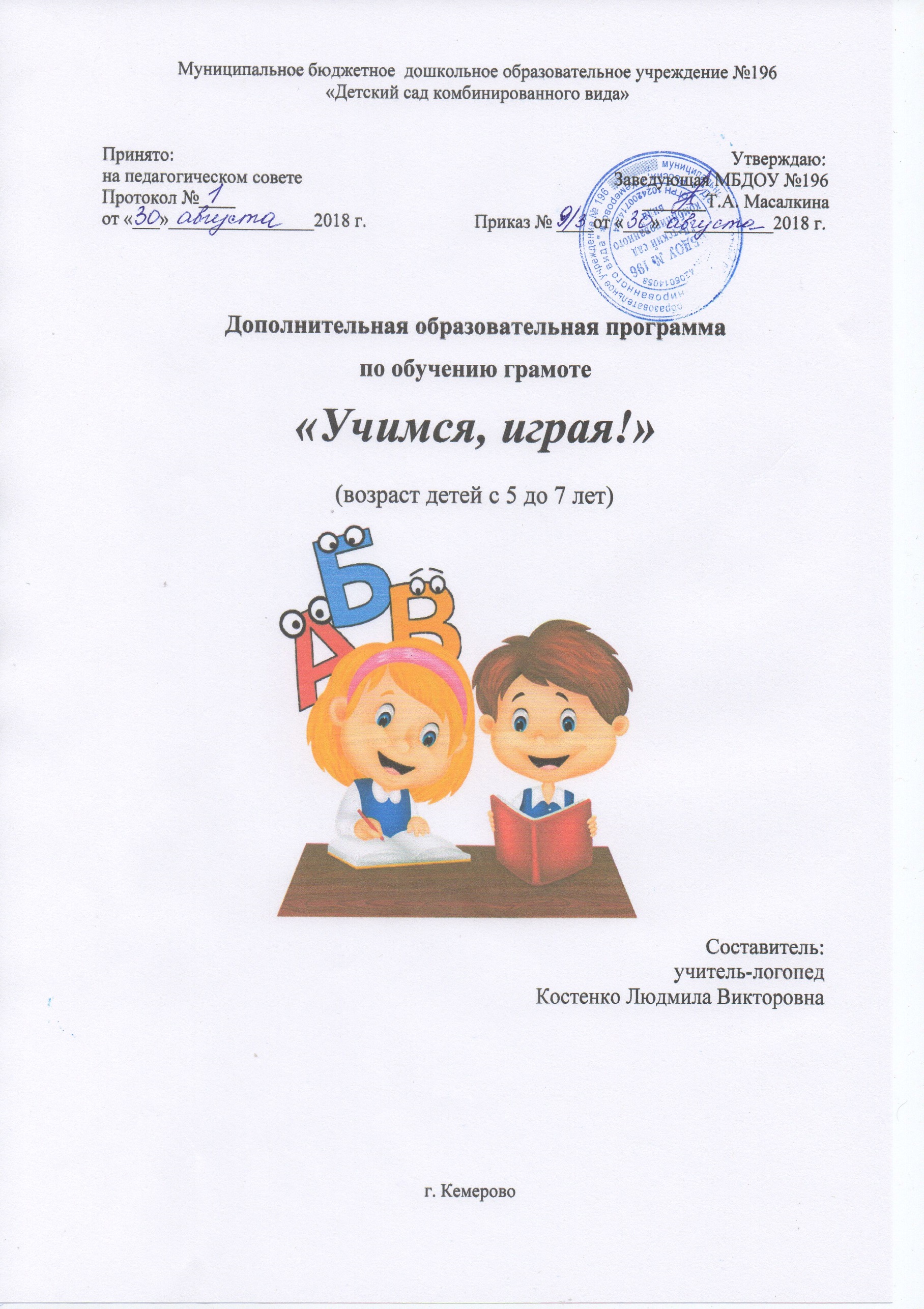 «Детский сад комбинированного вида»Принято:                                                                                                                           Утверждаю:на педагогическом совете                                                                     Заведующая МБДОУ №196Протокол №____                                                                                          _______Т.А. Масалкинаот «___»________________2018 г.                        Приказ № ____от «___» ____________2018 г.Дополнительная образовательная программа по обучению грамоте«Учимся, играя!»(возраст детей с 5 до 7 лет)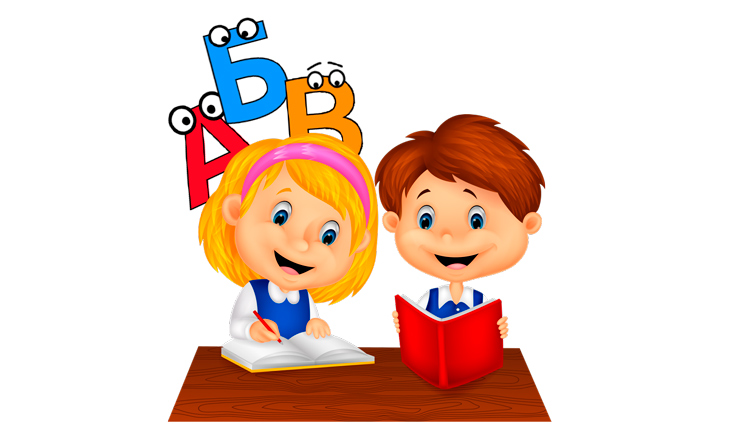 Составитель:учитель-логопедКостенко Людмила Викторовнаг. КемеровоСодержаниеЦЕЛЕВОЙ РАЗДЕЛПояснительная запискаФедеральный государственный образовательный стандарт дошкольного образования большую роль отводит речевому развитию. Одной из задач его является формирование звуковой аналитико-синтетической активности как предпосылки обучения грамоте. В настоящее время проблема подготовки детей дошкольного возраста к овладению грамотой до школы является особо актуальной. Причинами тому являются: 1. Возросшие требования школ, а особенно гимназий и лицеев, к будущим первоклассникам. Одно из требований – готовность к овладению грамотой, которая включает в себя овладение ребенком звукобуквенным, звуко-слоговым и лексикосинтаксическим анализом и синтезом до поступления в школу. 2. Букварный период в первом классе совпадает с периодом адаптации детей к новым условиям жизни и обучения. Педагогическая практика показывает, что читающие ребята чувствуют себя более уверенно в адаптационный период и имеют больше перспектив для успешного обучения в школе. 3. В последнее десятилетие увеличилось число детей с отклонениями в речевом развитии. Речь ребенка в целом понятна и не вызывает у него трудностей в общении в дошкольном возрасте пока к ней не предъявляются особые требования. Небольшие отклонения не беспокоят родителей. Но дело резко меняется с началом школьного обучения. Уже на первых порах обучения чтению и письму в школе такие дети испытывают значительные затруднения, пишут с ошибками, и как результат – плохие оценки, негативное отношение к школе, отклонение в поведении, повышенная утомляемость и невроз.Раннее обучение чтению – не дань моде и не прихоть амбициозных родителей. Тенденция к снижению возрастных рамок начала обучения детей чтению имеет вполне объективное основание: активно внедряются стандарты дошкольного и школьного образования, расширяется программа начальной школы, успешность освоения их зависит от подготовки, интеллектуального развития ребенка, умеющего читать. Исходя из запросов основных заказчиков образовательных услуг - родителей (законных представителей) воспитанников и требований современной педагогической ситуации, была разработана дополнительная общеразвивающая программа по обучению грамоте  детей старшего дошкольного возраста «Учимся, играя!». Программа имеет культурологическую направленность. Она способствует подготовке детей дошкольного возраста к обучению в школе, формирует определённый запас знаний, и в первую очередь, навыки чтения и умение достаточно свободно и правильно говорить. Неумение читать или медленное (побуквенное) чтение является серьезной проблемой при обучении ребенка в школе. Кроме того, семилетнему ребенку труднее овладеть чтением, чем шестилетнему. Но прежде чем начать читать, ребенок должен научиться слышать, из каких звуков состоят слова, то есть научиться проводить звуковой анализ слов. Оказывается, в возрасте от 2 до 5 лет детям очень интересно заниматься звуковой составляющей речи. Этим интересом можно воспользоваться и ввести ребенка в удивительный мир звуков и таким образом привести его к чтению к шести годам. Структуры, отвечающие за читательские возможности, эволюционируют вместе с общими языковыми способностями. Особенностью программы является использование элементов  различных  современных методик для детей дошкольного возраста, цель которых – предупреждение ошибок в чтении и письме, развитие  у детей интеллектуальных и коммуникативных  способностей, эмоциональной сферы, психических процессов. Речевое и языковое развитие ребенка   плавно и грамотно протекает в рамках возрастных возможностей и индивидуальных особенностей каждого ребенка.  Развитие любознательности, познавательной активности, самостоятельности каждого ребёнка для наиболее полного раскрытия его индивидуальных возрастных способностей в речетворческой деятельности. Специально подобранные творческие игры, упражнения и задания позволяют развить оптико-пространственные представления, расширить словарный запас детей, учат правильно строить фразы, излагать свои мысли, проявлять словесное творчество, одним словом, развивают грамотность ребенка.Новизна Программы состоит в том, что она предусматривает использование занимательных приёмов, поисковых вопросов, работы с наглядностью в использовании развивающих и здоровьесберегающих технологий.Основу  дополнительной  образовательной  программы  «Учимся, играя!»   составляют:1. Федеральным законом «Об образовании в Российской Федерации» № 273-ФЗ от29.12.2012 г.,2. Приказ МОиН РФ «Об утверждении федерального государственного образовательного стандарта дошкольного образования» от 17 октября 2013 г. № 1155;3. Постановление Главного государственного санитарного врача РФ от 15 мая 2013 г. № 26 «Об утверждении СанПиН 2.4.1.3049-13 «Санитарно-эпидемиологические требования к устройству, содержанию и организации режима работы дошкольных образовательных организаций».4. Концепция  JI.  А.  Венгера  о  развитии  способностей  ребенка дошкольного  возраста,  содержащая  утверждение,  что  главное  в  обучении грамоте  -  это развитие способностей, позволяющих ребенку самостоятельно анализировать,  моделировать,  находить  решения  в  новых  ситуациях, осознанно  относиться  к  собственной  деятельности,  а  не  только формирование знаний, навыков и умений.5. Теория  А.  В.  Запорожца  о  самоценности  дошкольного  периода развития:  основной  путь  развития  ребенка  -  это  путь  обогащения, наполнения  наиболее  значимыми  для  дошкольника  формами  и  способами  деятельности, - путь амплификации.6. Концепция  Д.Б.  Эльконина,  основанная  на  теории  поэтапного формирования  умственных  действий.  Он  считал,  что  “чтение  есть воссоздание  звуковой  формы  слова  на  основе  его  графического обозначения”.Возраст детей, участвующих в реализации программы – 5–7 лет (1 год обучения, дети 5–6 лет; 2-ой год обучения, дети 6–7 лет).Программа рассчитана на 2 года обучения. Основная форма организации работы с детьми – групповые занятия с осуществлением дифференцированного подхода при выборе методов обучения в зависимости от возможностей детей. Занятия строятся в занимательной, игровой форме. Цель и задачи ПрограммыЦель программы: подготовка дошкольников к обучению в школе.Основные задачи: 1.  Развитие слухового внимания и фонематического восприятия.2.  Развитие звукобуквенного анализа слова.3.  Формирование  элементарных  навыков  чтения  и  первоначальных   навыков письма. Принципы и подходы в организации образовательного процессаПрограмма построена в соответствии с принципами: а) Личностно – ориентированные принципы  Принцип  адаптивности.  Он  предполагает  создание  открытой  адаптивной модели   воспитания и развития детей дошкольного возраста, реализующей  идеи  приоритетности  самоценного  детства,  обеспечивающей гуманный подход к развивающейся личности ребенка.Принцип  развития.  Это  целостное  развитие  дошкольника  и  готовность личности к дальнейшему развитию.Принцип  психологической  комфортности.  Предполагает  психологическую защищенность  ребенка,  обеспечение  эмоционального  комфорта,  создание условий для самореализации.б) Культурно – ориентированные принципыПринцип  целостности  содержания  образования.  Представление дошкольника  о  предметном  и  социальном  мире  должно  быть  единым  и целостным.Принцип  смыслового  отношения  к  миру.  Образ  мира  для  ребенка  –  это  не абстрактное, холодное знание о нем. Это не знания для меня: это мои знания. Это не мир вокруг меня: это мир, частью которого я являюсь и который так или иначе переживаю и осмысляю для себя.Принцип систематичности. Предполагает наличие единых линий развития и воспитания.Принцип  ориентировочной  функции  знаний.  Содержание  дошкольного образования  не  есть  некий  набор  информации,  отобранной  и систематизированной  в   соответствии  с  «научными» представлениями. Задача  дошкольного  образования  –  помочь  формированию  у  ребенка ориентировочной  основы, которую  он  может  и  должен  использовать  в различных  видах  своей  познавательной  и  продуктивной  деятельности. Знание и есть в психологическом смысле не что иное, как ориентировочная основа  деятельности,  поэтому  форма  представления  знаний  должна  быть понятной детям и принимаемой  ими.Принцип  овладения  культурой.  Обеспечивает  способность   ребёнка ориентироваться в мире (или в образе мира) и действовать (или вести себя) в соответствии  с  результатами  такой  ориентировки  и  с  интересами  и ожиданиями других людей.в)  Деятельностно-ориентированные принципыПринцип  обучения  деятельности.  Главное  –  не  передача  детям  готовых знаний, а организация  такой  детской деятельности,  в процессе  которой они сами  делают  открытия,  узнают  что-то  новое  путем  решения  доступных проблемных  задач.  Используемые  в  процессе  обучения  игровые  моменты, радость  познания  и  открытия  нового  формируют  у  детей  познавательную мотивацию,  а  преодоление  возникающих  в  процессе  учения интеллектуальных и личностных трудностей развивает волевую сферу.Принцип опоры на предшествующее (спонтанное) развитие. Не нужно делать вид, что того, что уже сложилось в голове ребенка до нашего появления, нет, а следует опираться на предшествующее спонтанное (или, по крайней мере, прямо не управляемое), самостоятельное, «житейское» развитие.Креативный принцип. В соответствии со сказанным ранее необходимо учить творчеству,  т.е. «выращивать»  у  дошкольников  способность  переносить ранее  сформированные  навыки  в  ситуации  самостоятельной  деятельности, инициировать  и  поощрять  потребность  детей  самостоятельно  находить решение нестандартных задач и проблемных ситуаций. Значимые для разработки и реализации Программы характеристикиСодержание программы определено с учетом систематичности, доступности и повторяемости материала. При разработке программы учитывался контингент детей группы. Старший дошкольный возраст — период познания мира человеческих отношений, творчества и подготовки к следующему, совершенно новому этапу в его жизни — обучению в школе. Старший дошкольный возраст (5-6 лет). Ребёнок 5—6 лет стремится познать себя и другого человека как представителя общества, постепенно начинает осознавать связи и зависимости в социальном поведении и взаимоотношениях людей. В этом возрасте в поведении дошкольников происходят качественные изменения — формируется возможность саморегуляции, дети начинают предъявлять к себе те требования, которые раньше предъявлялись им взрослыми. Так они могут, не отвлекаясь на более интересные дела, доводить до конца малопривлекательную работу (убирать игрушки, наводить порядок в комнате и т.п.). Это становится возможным благодаря осознанию детьми общепринятых норм и правил поведения и обязательности их выполнения. Существенные изменения происходят в игровом взаимодействии, в котором существенное место начинает занимать совместное обсуждение правил игры. При распределении детьми этого возраста ролей для игры можно иногда наблюдать и попытки совместного решения проблем («Кто будет…?»). Вместе с тем согласование действий, распределение обязанностей у детей чаще всего возникает ещё по ходу самой игры. Усложняется игровое пространство (например, в игре «Театр» выделяются сцена и гримёрная). Игровые действия становятся разнообразными. Вне игры общение детей становится менее ситуативным. Они охотно рассказывают о том, что с ними произошло: где были, что видели и т. д. Дети внимательно слушают друг друга, эмоционально сопереживают рассказам друзей. Более совершенной становится крупная моторика. Ребёнок этого возраста способен к освоению сложных движений: может пройти по неширокой скамейке и при этом даже перешагнуть через небольшое препятствие; умеет отбивать мяч о землю одной рукой несколько раз подряд. Уже наблюдаются различия в движениях мальчиков и девочек (у мальчиков — более порывистые, у девочек — мягкие, плавные, уравновешенные), в общей конфигурации тела в зависимости от пола ребёнка. Возрастает способность ребёнка ориентироваться в пространстве. Внимание детей становится более устойчивым и произвольным. Они могут заниматься не очень привлекательным, но нужным делом в течение 20—25 мин вместе со взрослым. Ребёнок этого возраста уже способен действовать по правилу, которое задаётся взрослым. Объём памяти изменяется не существенно, улучшается её устойчивость. При этом для запоминания дети уже могут использовать несложные приёмы и средства. В 5—6 лет ведущее значение приобретает наглядно-образное мышление, которое позволяет ребёнку решать более сложные задачи с использованием обобщённых наглядных средств (схем, чертежей и пр.) и обобщённых представлений о свойствах различных предметов и явлений. Возраст 5—6 лет можно охарактеризовать как возраст овладения ребёнком активным (продуктивным) воображением, которое начинает приобретать самостоятельность, отделяясь от практической деятельности и предваряя её. Образы воображения значительно полнее и точнее воспроизводят действительность.  Ребёнок чётко начинает различать действительное и вымышленное. На шестом году жизни ребёнка происходят важные изменения в развитии речи. Для детей этого возраста становится нормой правильное произношение звуков. Дети начинают употреблять обобщающие слова, синонимы, антонимы, оттенки значений слов, многозначные слова. Словарь детей также активно пополняется существительными, обозначающими названия профессий, социальных учреждений (библиотека, почта, универсам, спортивный клуб и т. д.); глаголами, обозначающими трудовые действия людей разных профессий, прилагательными и наречиями, отражающими качество действий, отношение людей к профессиональной деятельности. Дети учатся самостоятельно строить игровые и деловые диалоги, осваивая правила речевого этикета, пользоваться прямой и косвенной речью; в описательном и повествовательном монологах способны передать состояние героя, его настроение, отношение к событию, используя эпитеты и сравнения. Круг чтения ребёнка 5—6 лет пополняется произведениями разнообразной тематики, в том числе связанной с проблемами семьи, взаимоотношений со взрослыми, сверстниками, с историей страны. Он способен удерживать в памяти большой объём информации, ему доступно чтение с продолжением. Ребенок на пороге школы (6-7 лет) обладает устойчивыми социально-нравственными чувства и эмоциями, высоким самосознанием и осуществляет себя как субъект деятельности и поведения. Мотивационная сфера дошкольников 6—7 лет расширяется за счёт развития таких социальных мотивов, как познавательные, просоциальные (побуждающие делать добро), самореализации. Поведение ребёнка начинает регулироваться также его представлениями о том, что хорошо и что плохо. С развитием морально-нравственных представлений напрямую связана и возможность эмоционально оценивать свои поступки. Ребёнок испытывает чувство удовлетворения, радости, когда поступает правильно, хорошо, и смущение, неловкость, когда нарушает правила, поступает плохо. Общая самооценка детей представляет собой глобальное, положительное недифференцированное отношение к себе, формирующееся под влиянием эмоционального отношения со стороны взрослых. Сложнее и богаче по содержанию становится общение ребёнка со взрослым. Дошкольник внимательно слушает рассказы родителей о том, что у них произошло на работе, живо интересуется тем, как они познакомились, при встрече с незнакомыми людьми часто спрашивает, где они живут, есть ли у них дети, кем они работают и т. п. Большую значимость для детей 6—7 лет приобретает общение между собой. Их избирательные отношения становятся устойчивыми, именно в этот период зарождается детская дружба. Дети продолжают активно сотрудничать, вместе с тем у них наблюдаются и конкурентные отношения — в общении и взаимодействии они стремятся в первую очередь проявить себя, привлечь внимание других к себе. Однако у них есть все возможности придать такому соперничеству продуктивный и конструктивный характер и избегать негативных форм поведения. В этом возрасте продолжается развитие наглядно-образного мышления, которое позволяет ребёнку решать более сложные задачи с использованием обобщённых наглядных средств (схем, чертежей и пр.) и обобщённых представлений о свойствах различных предметов и явлений. Действия наглядно-образного мышления (например, при нахождении выхода из нарисованного лабиринта) ребёнок этого возраста, как правило, совершает уже в уме, не прибегая к практическим предметным действиям даже в случаях затруднений. Возможность успешно совершать действия сериации и классификации во многом связана с тем, что на седьмом году жизни в процесс мышления всё более активно включается речь. Использование ребёнком (вслед за взрослым) слова для обозначения существенных признаков предметов и явлений приводит к появлению первых понятий. Речевые умения детей позволяют полноценно общаться с разным контингентом людей (взрослыми и сверстниками, знакомыми и незнакомыми). Дети не только правильно произносят, но и хорошо различают фонемы (звуки) и слова. Овладение морфологической системой языка позволяет им успешно образовывать достаточно сложные грамматические формы существительных, прилагательных, глаголов. В своей речи старший дошкольник всё чаще использует сложные предложения (с сочинительными и подчинительными связями). В 6—7 лет увеличивается словарный запас. В процессе диалога ребёнок старается исчерпывающе ответить на вопросы, сам задаёт вопросы, понятные собеседнику, согласует свои реплики с репликами других. Активно развивается и другая форма речи — монологическая. Дети могут последовательно и связно пересказывать или рассказывать. Важнейшим итогом развития речи на протяжении всего дошкольного детства является то, что к концу этого периода речь становится подлинным средством как общения, так и познавательной деятельности, а также планирования и регуляции поведения. К концу дошкольного детства ребёнок формируется как будущий самостоятельный читатель. Тяга к книге, её содержательной, эстетической и формальной сторонам — важнейший итог развития дошкольника-читателя.  Планируемые результаты освоения ПрограммыСформированы такие умения и навыки детей, которые будут способствовать успешному школьному обучению:5-6 летразвит  фонематический слух  и восприятие;правильно произносить все звуки;выделять из слов звуки;отчетливо и ясно произносить слова;усвоение лексико-грамматического строя речи;выделять слова и предложения из речи;соблюдать орфоэпические нормы произношения;развитие связной речи, навыки звукового анализа и синтеза;раскрывать смысл несложных слов;пересказывать сказку, рассказ (небольшие по содержанию) по опорным иллюстрациям составлять предложения по опорным словам, по заданной теме.Сформированность навыков, которые позволят ребёнку овладеть не только чтением, но и подготовят его к более сложному виду письменной речи – письму:6-7 летразвито зрительно-пространственные представленияграфо-моторные навыки  тонкая ручная моторикаСформированность  навыка чтения:Овладение звуко-буквенными обозначениями;Овладение слиянием букв в слоги разной степени трудности;Овладение умением читать и одновременно понимать смысл читаемого слова;Овладение умением читать и воспринимать прочитанные слова в качестве частей какого-то смыслового целого: словосочетания, предложения, текста. У ребенка должен быть хорошо подготовлен двигательный аппарат, особенно мелкая мускулатура руки, развиты координация движения, восприятие, внимание, память, мышление.СОДЕРЖАТЕЛЬНЫЙ РАЗДЕЛОписание образовательной деятельностиСодержание программы позволяет в занимательной игровой форме усвоить дошкольниками такие понятия, как звук и буква, понять их различия и особенности.Известно, что одной из важных составляющих обучения грамоте является хорошо развитый фонематический слух. В процессе освоения программы используются специальные игры, подготавливающие слуховое восприятие, внимание и память дошкольников к работе со звуками речи. Играя со сказочными персонажами, дети знакомится с гласными и согласными звуками, их правильной артикуляцией.В структуру каждого занятия входят также различные игры, способствующие развитию у детей навыков фонематического анализа и синтеза. Гласные и согласные звуки на занятиях соотносятся с образами соответствующих букв, при этом графический образ подкрепляется двустишием о букве, что способствует более быстрому запоминанию материала. Сказочный сюжет и необычные игровые ситуации подкрепляют интерес ребенка к изучению звуков и букв.При составлении программы учитывались индивидуальные и возрастные особенности детей, их потенциальные возможности и способности. Программа направлена не только на конечный результат - умение читать, но и на творческое развитие личностных качеств ребенка, его комфортное пребывание в мире, толерантное отношение к окружающим.Программный материал систематизирован и изучается в определенной последовательности: от простого к сложному, от изучения звуков к овладению знаниями о буквах, слиянию слоговых элементов в слова.В рамках реализации программы «Учимся, играя!» используются основные методы обучения: наглядный, словесный, метод практических заданий, проблемно-поисковый. Занятия проходят в форме игр и игровых упражнений с использованием наглядного материала, игрушек. Использование такой формы обучения пробуждает у детей интерес к новым знаниям, они глубже усваивались, а позднее охотно и активно использовались в самостоятельной деятельности Согласно одному из принципов обучения грамоте, ребенка необходимо познакомить с моделированием слова, потому что анализировать неосязаемую звуковую форму слова очень трудно. Под моделированием понимается воссоздание объекта в другом, не натуральном материале, в результате чего в объекте выделяются такие стороны, которые становятся предметом специального рассмотрения, изучения. С этой целью дети знакомятся с простейшим моделированием – слово можно обозначить в виде прямоугольника. Методика  формирования  элементарных  навыков  чтения  и  письма состоит из 4 разделов:Раздел 1. Знакомство со всеми звуками и буквами русского языкаЗадачи:1.  Дать представление о звуках русского языка. 2.  Познакомить  с  особенностями  произношения  гласных  и  согласных звуков, с их схематическим изображением: синий круг  -  согласный звук, красный круг - гласный звук.3.  Показать детям связь звука с буквой.4.  Формирование навыка чтения открытых и закрытых слогов.Раздел 2. Развитие звукобуквенного анализа слов у дошкольниковЗадачи: 1.  Различать  звуки  по  их  качественным  характеристикам:  гласный, твердый (мягкий) согласный.2.  Учить детей определять позицию звука в слове.3.  Научить детей определять порядок звуков в слове и отдельные звуки4.  Учить правильно, соотносить звуки и буквы.Порядок звукобуквенного анализа слова:-  произнесение слова с интонационным выделением каждого звука (первого,  второго и т.д.);- называние изолированного звука;- дается характеристика звуку (гласный, твердый (мягкий) согласный);- обозначение звука соответствующей фишкой; - "чтение" по "записи" (по фишкам);- обозначение звука буквой;- определение количества слогов.Раздел 3. Обучение чтениюЗадачи: 1. Формирование  у  детей  навыка  плавного  слогового  чтения  с постепенным переходом к чтению целыми словами, предложениями.2.  Познакомить  детей  с  понятием  словоизменения  (лук-лак,  дом-дым).3.  Научить  детей  составлять  слова  из  слогов  и  отдельных  букв, предложения - из отдельных слов.4.  Формирование  у  детей  навыка  осознанного  чтения  небольших текстов, понимания смысла прочитанного.5.  Познакомить с основными орфоэпическими нормами при чтении небольших  текстов: делать  паузы,  логическое  ударение,  в  простых случаях соблюдать интонацию.6.  Научить  самостоятельно  работать  со  схемой  слова  и   предложения. Раздел 4. Формирование первоначальных навыков письмаЗадачи: 1.  Развивать умение ориентироваться на листе, на широкой строке.2.  Развитие мелкой моторики рук.3.  Овладение  пишущим  инструментом  и  некоторыми  графическими умениями.Оптимальным  средством  развития  первоначальных  навыков  письма являются  альбомы  с  практическими  заданиями,  дающие  возможность ребенку  самостоятельно  действовать  (штриховать,  закрашивать,  соединять, дорисовывать и т.д.).Подготовка к обучению грамоте в старшей группе:Учить  детей  проводить  звуковой   анализ  слова. Ввести  понятия  «гласный  звук»,  «твердый  и  мягкий  согласные  звуки», «звонкий  и  глухой согласные  звуки».  Познакомить  детей  с соответствующими  знаковыми  изображениями  этих  звуков  и  научить  их пользоваться этими знаками при проведении звукового анализа слов.Учить  детей  называть  звуки,  которые  являются  парными  по  твердости-мягкости и глухости-звонкости; проводить звуковой анализ слов, состоящих из трех, четырех и пяти звуков; соотносить слово с его звуковой моделью; в соответствии с игровыми правилами менять звуковой состав слова, называть слова определенной звуковой структуры.Познакомить детей со всеми гласными буквами и правилами их написания после твердых и мягких согласных звуков; с согласными «м». «н»,  «л», «р» и научить их читать прямые слоги.2.2. Перспективное планирование2.2.1.Учебно-тематический план старшей группы (5-6 лет)1-й год обученияПодготовка к обучению грамоте в подготовительной группе:Закреплять у детей умение проводить звуковой анализ слова.Познакомить детей с понятием «ударение», научить их находить ударение в  любом  проанализированном  или  прочитанном  слове  и  ставить  знак ударения в нужном месте.Познакомить  детей  со  всеми  буквами  алфавита,  научить  их  плавному слоговому чтению  на материале полного алфавита несложных по своему структурному составу слов и предложений.Научить  детей  писать  печатными  буквами  и  использовать  свое  умение  в соответствии с заданиями педагога.2.2.2.Учебно-тематический план подготовительной группы (6-7 лет)2-й год обучения III. ОРГАНИЗАЦИОННЫЙ РАЗДЕЛ3.1. Материально-техническое обеспечениеДля реализации Программы необходимо:Групповое помещение Детская мебель в соответствии с СанПиН: столы, стулья.Материалы для изображения и выкладывания букв: карандаши цветные, счетные палочки, пластилин, мозаика, фасоль, горох, шнурки, веревочки.Демонстрационный материал: слоговые таблицы; таблицы для чтения, картинки – образы букв, схема для слияния букв, разрезная азбука.Наборы дидактических игр. Картинный материал по  лексическим темам, на различные звуки. Буквы из различных материалов (картон, ткань, пластик и др.)  Счетные палочки. Пазлы с буквами. Проектор.Интерактивная доска. Ноутбук. Настольно-печатные игры.Обучающие компьютерные игры «Звуковой калейдоскоп» (развитие фонематического слуха), «Начинаю читать» (обучение чтению).3.2. Взаимодействие с родителями (законными представителями)Осуществление полноценного образовательного процесса обучения чтению невозможно без включения и активного участия родителей дошкольников.Овладение навыками чтения особенно в дошкольном возрасте требует ежедневной актуализации и закрепления знаний о звуках и буквах, полученных на занятиях. Без поддержки и систематических упражнений в домашних условиях, без заинтересованности родителей дошкольников в успехе процесса обучения невозможно полноценное овладение навыками аналитико–синтетического слияния звуко–буквенных сочетаний.План работы с родителями (законными представителями)1-ый год обучения (5-6 лет)2-ой год обучения (6-7 лет)3.3. Список использованной литературы и интернет-ресурсовБородич А.И. Методика развития речи детей дошкольного возраста. – М., 1984. Волика В.В. Веселая грамматика. – М. : Знание, 1995. Выготский Л.С. Развитие устной речи. – М., 1996. Коноваленко В.В., Коноваленко С.В. Артикуляционная и пальчиковая гимнастика. М.: Гном-Пресс, 1998. Колесникова Е.В. Развитие звукобуквенного анализа у детей 5-6 лет. М.: «Гном и Д», 2000.Максаков А.И., Тумакова Г.А. Учите, играя. – М., 1979. Пожиленко Е.А. Волшебный мир звуков и слов. – М., 1999. Шаехова Р.К. Читая – учимся творить. – Казань, 1997. Швайко Г.С. Игры и игровые упражнения для развития речи. – М.: Просвещение, 1988. 9. Колесникова Е.В. Рабочие тетради «От А до Я», «Я начинаю читать»Интернет-ресурсы: 1. Веселые уроки: [Электронный ресурс]. М., 2010-2016. URL: http://games-for-kids.ru. 2. Игробуквотека: [Электронный ресурс]. М., 2011-2016. URL: http://igrobukvoteka.ru. 3. Письмо и чтение: [Электронный ресурс] // Самоучка. М., 2001-2016. URL: http://samouchka.com.ua/_pismo_i_chtenie. 4. Методические рекомендации: [Электронный ресурс] // Учебный центр «Логопед - мастер». М., 2008-2016. URL: http://www.logopedmaster.ru/blank-abyz3.I. ЦЕЛЕВОЙ РАЗДЕЛ21.1.Цели и задачи реализации Программы41.2.Принципы и подходы к формированию Программы41.3.Значимые характеристики51.4.Планируемые результаты освоения Программы8II.СОДЕРЖАТЕЛЬНЫЙ РАЗДЕЛ	92.1.Описание образовательной деятельности (формы,  способы, методы, средства реализации Программы92.2.Перспективное планирование112.2.1.Учебно-тематический план 5 – 6 лет (1-ый год обучения)112.2.2.Учебно-тематический план 6 – 7 лет (2-ой год обучения)19IIIОРГАНИЗАЦИОННЫЙ РАЗДЕЛ273.1.Материально-техническое обеспечение273.2.Взаимодействие с родителями	273.3.Список используемой литературы и интернет – ресурсов29IV.ПРИЛОЖЕНИЕ30Содержание работыСодержание работыСодержание работыСодержание работыСодержание работыСодержание работыСодержание работыСодержание работыМЕСЯЦМЕСЯЦФормирование лексико-грамматических  категорий.Развитие мелкой моторики.Обучение  грамотеКол-во часовПериодичность в неделюКол-вочасов в неделюКол-вочасов в неделюОКТЯБРЬОКТЯБРЬДетский садДетский садДетский садДетский садДетский садДетский садОКТЯБРЬОКТЯБРЬЗанятие 11.Закрепление умения согласовывать существительные с притяжательными  местоимениями мой, моя. 2.Подготовка руки к письмуПальчиковая гимнастика («Раз, два, три, четыре, пять - буду я друзей считать»)Развитие слухового внимания и восприятия  на неречевых  звуках(Введение понятия «звук». Неречевые звуки.  Игра на музыкальных инструментах.)1ч2 раза2ч2чОКТЯБРЬОКТЯБРЬЗанятие 21.Отработка падежных окончаний  имён существительных единственного числа.2. Подготовка руки к письмуПальчиковая гимнастика («Раз, два, три, четыре, пять - буду я друзей считать»)  Развитие слухового внимания и восприятия  на неречевых  звуках(Введение понятия «звук». Неречевые звуки.  Игра на музыкальных инструментах.)ОКТЯБРЬОКТЯБРЬИгрушкиИгрушкиИгрушкиИгрушкиИгрушкиИгрушкиОКТЯБРЬОКТЯБРЬЗанятие 31. Отработка падежных окончаний  имён существительных единственного числа.2. Подготовка руки к письму  Пальчиковая гимнастика («Раз, два, три, четыре, пять - буду я друзей считать»)Развитие слухового внимания и восприятия на речевых  звуках (Введение понятия «звук».  Речевые звуки.  Пение гласных звуков)1ч2раза2ч2чОКТЯБРЬОКТЯБРЬЗанятие 4 1.Преобразование существительных в именительном падеже единственного числа во множественное число2. Подготовка руки к письму Пальчиковая гимнастика («Раз, два, три, четыре, пять - буду я друзей считать»)Звук и буква У(Пение звука  У, Выделение звука У из ряда гласных.  Выделение звука из начала слова. Упр-е «Назови картинку»)ОКТЯБРЬОКТЯБРЬОсеньОсеньОсеньОсеньОсеньОсеньОКТЯБРЬОКТЯБРЬЗанятие 51.Обработка падежных окончаний и образование множественного числа существительных.2. Подготовка руки к письмуПальчиковая гимнастика «Дождь»(закрепление)Звук и буква У(Пение звука  У, Выделение звука У из ряда гласных.  Выделение звука из начала слова. Упр-е «Назови картинку»)1ч2 раза2ч2чОКТЯБРЬОКТЯБРЬОвощиОвощиОвощиОвощиОвощиОвощиОКТЯБРЬОКТЯБРЬЗанятие 61. Согласование существительных с прилагательными в роде, числе, падеже.2. Подготовка руки к письму Пальчиковая гимнастика  «Купите лук»Звук и буква А(Пение звука  А, Выделение звука А из ряда гласных.  Выделение звука А из начала слова. Упр-е «Назови картинку»)1ч1раз1ч1чОКТЯБРЬОКТЯБРЬЗанятие 71. Образование существительных с уменьшительно -ласкательными  суффиксами : «ик,  чик,  ечк, очк, еньк, оньк» по теме2.   Подготовка руки к письмуПальчиковая гимнастика  «Купите лук»(закрепление)Звук и буква А(Пение звука  А, Выделение звука А из ряда гласных.  Выделение звука А из начала слова. Упр-е «Назови картинку»)1ч2 раза2ч2чОКТЯБРЬОКТЯБРЬФруктыФруктыФруктыФруктыФруктыФруктыОКТЯБРЬОКТЯБРЬЗанятие 81.Согласование существительных с притяжательными  местоимениями «мой, моя, моё, мои».2. Подготовка руки к письму Пальчиковая гимнастика «Апельсин».Звуки У – А(Пение звуков  У, А.  Выделение звуков У,А  из ряда гласных.  Выделение звуков из начала слова.   Упр-е   «Назови картинку»)ОКТЯБРЬОКТЯБРЬСад-огородСад-огородСад-огородСад-огородОКТЯБРЬОКТЯБРЬЗанятие 1  1. Согласование существительных с прилагательными в роде, числе, падеже.2.  Подготовка руки к письмуПальчиковая гимнастика  «Апельсин»Звук и буква П (Подбор слов на звук  П. Упр. « Кто  больше?»   «Положи  в корзинку картинки на звук П»)1ч2 раза2ч2ч                                                                                                                      НОЯБРЬ                                                                                                                      НОЯБРЬЗанятие 21.Закрепление употребления в речи простых предлогов:  «но-с,  в-из».2.  Подготовка руки к письмуПальчиковая гимнастика  «Купите лук»(закрепление)Звук и буква П (Подбор слов на звук  П. Упр. « Кто  больше?»   «Положи  в корзинку картинки на звук П»)                                                                                                                      НОЯБРЬ                                                                                                                      НОЯБРЬЛес, грибы,  ягоды, деревья.Лес, грибы,  ягоды, деревья.Лес, грибы,  ягоды, деревья.Лес, грибы,  ягоды, деревья.Лес, грибы,  ягоды, деревья.Лес, грибы,  ягоды, деревья.                                                                                                                      НОЯБРЬ                                                                                                                      НОЯБРЬЗанятие31Согласование имён    числительных «два и пять» с существительными.2. Подготовка руки к письмуПальчиковая гимнастика «По ягоды»Звук и буква О  (Пение звука  О.  Выделение звука О  из ряда гласных.  Выделение звука О  из начала слова. Упр-е  «Назови картинку»)1ч2 раза2ч2ч                                                                                                                      НОЯБРЬ                                                                                                                      НОЯБРЬЗанятие 41 Упражнение в употреблении формы множественного числа имён существительных в родительном  падеже.2.  Подготовка руки к письмуПальчиковая гимнастика «По ягоды»(закрепление)Звук и буква О  (Пение звука  О.  Выделение звука О  из ряда гласных.  Выделение звука О  из начала слова. Упр-е  «Назови картинку»)                                                                                                                      НОЯБРЬ                                                                                                                      НОЯБРЬПерелётные птицыПерелётные птицыПерелётные птицыПерелётные птицыПерелётные птицыПерелётные птицы                                                                                                                      НОЯБРЬ                                                                                                                      НОЯБРЬЗанятие 51. Образование и употребление приставочных глаголов.2.  Подготовка руки к письмуПальчиковая гимнастика  «Журавли»  Звук и буква И  (Пение звука  И.  Выделение звука  И из ряда гласных.  Выделение звука И  из начала слова. Упр-е  «Назови картинку»)1ч2 раза2ч2ч                                                                                                                      НОЯБРЬ                                                                                                                      НОЯБРЬЗанятие 61. Закрепление употребления в речи простых предлогов но-с, в-из.2.  Подготовка руки к письмуПальчиковая гимнастика «Журавли»(закрепление)Звук и буква И  (Пение звука  И.  Выделение звука  И из ряда гласных.  Выделение звука И  из начала слова. Упр-е  «Назови картинку»)                                                                                                                      НОЯБРЬ                                                                                                                      НОЯБРЬОдеждаОдеждаОдеждаОдеждаОдеждаОдежда                                                                                                                      НОЯБРЬ                                                                                                                      НОЯБРЬЗанятие 71. Упражнение в образовании существительных с уменьшительно-ласкательными суффиксами: «ик,  чик, ечк,  очк,  еньк». 2.  Подготовка руки к письмуПальчиковая гимнастика                                                    «Варежка»Звук и буква М  (Подбор слов на звук  М  « Кто  больше?»  « Положи  в корзинку картинки на звук М»1ч2 раза2ч2чЗанятие 81.Формирование умения согласовывать числительные: два, две с существительными.2.  Подготовка руки к письмуПальчиковая гимнастика                                                      «Варежка»(закрепление)Звук и буква М  (Подбор слов на звук  М  « Кто  больше?»  « Положи  в корзинку картинки на звук М»)Обувь, одежда, головные уборыОбувь, одежда, головные уборыОбувь, одежда, головные уборыОбувь, одежда, головные уборыОбувь, одежда, головные уборыОбувь, одежда, головные уборы                                                                                                                                                                                        ДЕКАБРЬ                                                                                                                                                                                        ДЕКАБРЬЗанятие 11.Формирование умения согласовывать глаголы с существительными единственного и множественного числа (яблоко растёт, яблоки растут).2.  Подготовка руки к письмуПальчиковая гимнастика «Туфельки»Звук и буква Н   (Подбор слов на звук  Н.  « Кто  больше?»   «Положи  в корзинку картинки на звук Н»)1ч2 раза2ч2ч                                                                                                                                                                                        ДЕКАБРЬ                                                                                                                                                                                        ДЕКАБРЬЗанятие 21.Упражнение детей в умении подбирать слова противоположные по значению. 2.  Подготовка руки к письмуПальчиковая гимнастика «Туфельки»(закрепление)Звук и буква Н   (Подбор слов на звук  Н.  « Кто  больше?»   «Положи  в корзинку картинки на звук Н»)                                                                                                                                                                                        ДЕКАБРЬ                                                                                                                                                                                        ДЕКАБРЬАтелье.Ателье.Ателье.Ателье.Ателье.Ателье.                                                                                                                                                                                        ДЕКАБРЬ                                                                                                                                                                                        ДЕКАБРЬЗанятие 31.Учить образовывать прилагательные от  существительных2.  Подготовка руки к письмуПальчиковая гимнастика                                                      «Напёрсток»Звук и буква Т   (Подбор слов на звук  Т.  « Кто  больше?»   «Положи  в корзинку картинки на звук Т»)1ч2 раза2ч2ч                                                                                                                                                                                        ДЕКАБРЬ                                                                                                                                                                                        ДЕКАБРЬЗанятие 41.Закреплять умение согласовывать числительные два и пять с существительными. 2.  Подготовка руки к письмуПальчиковая гимнастика     «Напёрсток»                                                 (закрепление)Звук и буква Т   (Подбор слов на звук  Т.  « Кто  больше?»   «Положи  в корзинку картинки на звук Т»)                                                                                                                                                                                        ДЕКАБРЬ                                                                                                                                                                                        ДЕКАБРЬЗимаЗимаЗимаЗимаЗимаЗима                                                                                                                                                                                        ДЕКАБРЬ                                                                                                                                                                                        ДЕКАБРЬЗанятие 51. Закреплять умение употреблять предлоги движения: в, из, от, по, к 2. Подготовка руки к письмуПальчиковая гимнастика  «Снеговик»                                                                                Звук Ть. Буква Т   (Подбор слов на звук  Т.  « Кто  больше?»   «Положи  в корзинку картинки на звук Т»)1ч2 раза2ч2ч                                                                                                                                                                                        ДЕКАБРЬ                                                                                                                                                                                        ДЕКАБРЬЗанятие 61Учить подбирать родственные слова  родственные слова. 2. Подготовка руки к письмуПальчиковая гимнастика  «Снеговик»                                                                                                   (закрепление)Звук Ть. Буква Т   (Подбор слов на звук  Т.  « Кто  больше?»   «Положи  в корзинку картинки на звук Т»)                                                                                                                                                                                        ДЕКАБРЬ                                                                                                                                                                                        ДЕКАБРЬМебельМебельМебельМебельМебельМебель                                                                                                                                                                                        ДЕКАБРЬ                                                                                                                                                                                        ДЕКАБРЬЗанятие 71 Развивать умение согласовывать существительные с прилагательными в роде, числе, падеже.2.  Подготовка руки к письмуПальчиковая гимнастика  «Много мебели в квартире»   Звук и буква  КПодбор слов на звук  К.  « Кто  больше?»     «Положи  в корзинку картинки на звук К»)1ч1 раз1ч1ч                                                                                                                                                                                        ДЕКАБРЬ                                                                                                                                                                                        ДЕКАБРЬНовогодний праздникНовогодний праздникНовогодний праздникНовогодний праздникНовогодний праздникНовогодний праздник                                                                                                                                                                                        ДЕКАБРЬ                                                                                                                                                                                        ДЕКАБРЬЗанятие 8  1. Закреплять умение подбирать прилагательные к существительным.2.  Подготовка руки к письмуПальчиковая гимнастика    «Мы на елке веселились»                                                  Звуки Кь-К.    Буква К.   Подбор слов на звук  К-Кь.  « Кто  больше?»   «Положи  в корзинку картинки на звуки  К-Кь»)1ч1раз1ч1ч                                                                                                                                                                                        ДЕКАБРЬ                                                                                                                                                                                        ДЕКАБРЬСемьяСемьяСемьяСемьяСемьяСемья                                                                                                                                                                                        ДЕКАБРЬ                                                                                                                                                                                        ДЕКАБРЬЗанятие 11.Учить подбирать противоположные по значению слова2.Пальчиковая гимнастика       «Большаку дрова рубить…»                                               Звук Кь.  Буква К     (Подбор слов на звук  Кь.     « Кто  больше?»   Положи  в корзинку картинки на звук Кь.)1ч2 раза2ч2ч                                                                                                                                                                                        ДЕКАБРЬ                                                                                                                                                                                        ДЕКАБРЬЗанятие 21.Развивать понимание лексико-грамматических конструкций.2.  Подготовка руки к письмуПальчиковая гимнастика  «Большаку дрова рубить…»                                                                                                    (закрепление)Звук Кь.  Буква К     (Подбор слов на звук  Кь.     « Кто  больше?»   Положи  в корзинку картинки на звук Кь.)ЯНВАРЬЯНВАРЬ                                                           ФЕВРАЛЬЯНВАРЬЯНВАРЬ                                                           ФЕВРАЛЬЗимующие птицыЗимующие птицыЗимующие птицыЗимующие птицыЗимующие птицыЗимующие птицыЯНВАРЬЯНВАРЬ                                                           ФЕВРАЛЬЯНВАРЬЯНВАРЬ                                                           ФЕВРАЛЬЗанятие3  1.Учить образовывать глаголы и закреплять знания детей о голосах птиц.2.Пальчиковая гимнастика«Летела, летела сорока»Звук и буква Б   (Подбор слов на звук  Б  « Кто  больше?»   «Положи  в корзинку картинки на звук Б»)1ч2 раза2ч2чЯНВАРЬЯНВАРЬ                                                           ФЕВРАЛЬЯНВАРЬЯНВАРЬ                                                           ФЕВРАЛЬЗанятие 41.Учить образовывать прилагательные и существительные с помощью уменьшительно-ласкательных суффиксов2.  Подготовка руки к письмуПальчиковая гимнастика    «Летела, летела сорока»                                                  (закрепление)Звук и буква Б   (Подбор слов на звук  Б  « Кто  больше?»   «Положи  в корзинку картинки на звук Б»)ЯНВАРЬЯНВАРЬ                                                           ФЕВРАЛЬЯНВАРЬЯНВАРЬ                                                           ФЕВРАЛЬДикие животные зимой.Дикие животные зимой.Дикие животные зимой.Дикие животные зимой.Дикие животные зимой.Дикие животные зимой.ЯНВАРЬЯНВАРЬ                                                           ФЕВРАЛЬЯНВАРЬЯНВАРЬ                                                           ФЕВРАЛЬЗанятие 51.Обучать образованию притяжательных прилагательных2.  Подготовка руки к письмуПальчиковая гимнастика  «Скачет белка шалунишка»Звук Бь.  Буква Б(Подбор слов на звук  Бь.  « Кто  больше?»   «Положи  в корзинку картинки на звук Бь»)1ч2 раза2ч2чЯНВАРЬЯНВАРЬ                                                           ФЕВРАЛЬЯНВАРЬЯНВАРЬ                                                           ФЕВРАЛЬЗанятие 61Закреплять практическое употребление в речи простых предлогов: на, с, под, над, за2. Подготовка руки к письмуПальчиковая гимнастика  «Скачет белка шалунишка» (закрепление)Звук Бь.  Буква Б(Подбор слов на звук  Бь.  « Кто  больше?»   «Положи  в корзинку картинки на звук Бь»)ЯНВАРЬЯНВАРЬ                                                           ФЕВРАЛЬЯНВАРЬЯНВАРЬ                                                           ФЕВРАЛЬ  Занятие 71.Учить выделять из текста однородные слова.2.Подготовка руки к письмуПальчиковая гимнастика «Вышли танки на парад»            Закрепление  изученногоматериала.1ч1 раз1ч1чЯНВАРЬЯНВАРЬ                                                           ФЕВРАЛЬЯНВАРЬЯНВАРЬ                                                           ФЕВРАЛЬТранспортТранспортТранспортТранспортТранспортТранспортЯНВАРЬЯНВАРЬ                                                           ФЕВРАЛЬЯНВАРЬЯНВАРЬ                                                           ФЕВРАЛЬЗанятие 11.Обучать образованию приставочных глаголов движения2.  Подготовка руки к письмуПальчиковая гимнастика   «Теплоход» Звуки Гь – Г.   Буква Г   (подбор слов на звук  Гь-Г  « Кто  больше?»   «Положи  в корзинку картинки на звуки Г-Гь»)1ч2 раз2ч2чФЕВРАЛЬФЕВРАЛЬЗанятие 2 1.Закреплять умение употреблять имена существительные в форме косвенного падежа2. Подготовка руки к письмуПальчиковая гимнастика  «Теплоход»   (закрепление)Звуки Гь – Г.   Буква Г   (подбор слов на звук  Гь-Г  « Кто  больше?»   «Положи  в корзинку картинки на звуки Г-Гь»)ФЕВРАЛЬФЕВРАЛЬКомнатные растенияКомнатные растенияКомнатные растенияКомнатные растенияКомнатные растенияКомнатные растенияФЕВРАЛЬФЕВРАЛЬЗанятие 3 1.Учить употреблять глаголы в прошедшем времени2.  Подготовка руки к письмуПальчиковая гимнастика  «Раз, два, три, четыре, пять   Буду я цветы считать»    Звук Ль. Буква Л Подбор слов на звук  Ль « Кто  больше?»  « Положи  в корзинку картинки на звук Ль»)1ч2 раза2ч2чЗанятие 4.1.Закреплять умение подбирать сходные и противоположные по значению слова.2.  Подготовка руки к письмуПальчиковая гимнастика «Раз, два, три, четыре, пять  Буду я цветы считать»    (закрепление)Звук Ль. Буква Л Подбор слов на звук  Ль « Кто  больше?»  « Положи  в корзинку картинки на звук Ль»)Наша АрмияНаша АрмияНаша АрмияНаша АрмияНаша АрмияНаша АрмияЗанятие 5   1. Обучать образованию прилагательных от существительных 2.  Подготовка руки к письмуПальчиковая гимнастика «Вышли танки на парад»         Звук  и буква Ы   (Пение звука  Ы.  Выделение звука  Ы из ряда гласных.  Выделение звука Ы  из середины  и конца слова.  Упр-е   «Назови картинку»)1ч2 раза2ч2чЗанятие 6  1.Закреплять умение согласовывать числительные два и пять с существительными.2.  Подготовка руки к письмуПальчиковая гимнастика «Вышли танки на парад»           (закрепление)Звук  и буква Ы   (Пение звука  Ы.  Выделение звука  Ы из ряда гласных.  Выделение звука Ы  из середины  и конца слова.  Упр-е   «Назови картинку»)ПочтаПочтаПочтаПочтаПочтаПочтаЗанятие 71.Закреплять умение согласовывать числительные два и пять с существительными2.  Подготовка руки к письмуПальчиковая гимнастика      «Почтовый ящик открываем…»Звук и буква Э    (Пение звука  Э.  Выделение звука  Э из ряда гласных.  Выделение звука Э  из начала слова. Упр-е  «Назови картинку»)1ч2 раза2ч2чЗанятие 81.Закреплять умение согласовывать числительные два и пять с существительными2. Подготовка руки к письмуПальчиковая гимнастика      «Почтовый ящик открываем…»(закрепление)Звук и буква Э    (Пение звука  Э.  Выделение звука  Э из ряда гласных.  Выделение звука Э  из начала слова. Упр-е  «Назови картинку»)ВеснаВеснаВеснаВеснаВеснаВесна                                                                                                                     МАРТ                                                                                                                     МАРТЗанятие 1  1.Упражнять в образовании и практическом  использовании в речи притяжательных и относительных прилагательных.2.  Подготовка руки к письмуПальчиковая   гимнастика  «Весна»Звук  и буква С  (Подбор слов на звук   С      « Кто  больше?»   «Положи  в корзинку картинки на звук С»)1ч2 раза2 раза2ч                                                                                                                     МАРТ                                                                                                                     МАРТЗанятие 21.Учить классифицировать времена года2.  Подготовка руки к письмуПальчиковая   гимнастика«Весна»(закрепление)Звук  и буква С  (Подбор слов на звук   С      « Кто  больше?»   «Положи  в корзинку картинки на звук С»)                                                                                                                     МАРТ                                                                                                                     МАРТПраздник 8 мартаПраздник 8 мартаПраздник 8 мартаПраздник 8 мартаПраздник 8 мартаПраздник 8 марта                                                                                                                     МАРТ                                                                                                                     МАРТЗанятие 3  1.Учить преобразовывать имена существительные мужского рода в имена существительные женского рода.2.  Подготовка руки к письмуПальчиковая   гимнастика  «Цветок для мамы»Звук Сь.  Буква С (Подбор слов на звук  Сь     « Кто  больше?»   «Положи  в корзинку картинки на звук Сь»)1ч2 раза2 раза2ч                                                                                                                     МАРТ                                                                                                                     МАРТЗанятие 41.Упражнять в подборе родственных слов; упражнять в подборе признаков к предметам.2.  Подготовка руки к письмуПальчиковая   гимнастика  «Цветок для мамы»(закрепление)Звук Сь.  Буква С (Подбор слов на звук  Сь     « Кто  больше?»   «Положи  в корзинку картинки на звук Сь»)                                                                                                                     МАРТ                                                                                                                     МАРТПрофессииПрофессииПрофессииПрофессииПрофессииПрофессии                                                                                                                     МАРТ                                                                                                                     МАРТЗанятие 5   1.Учить называть профессии по месту работы  или роду занятия2.Подготовка руки к письмуПальчиковая   гимнастика  «Чтоб здоровыми мы были…»Звук и буква Ш(Подбор слов на звук  Ш « Кто  больше?»   «Положи  в корзинку картинки на звук Ш»)1ч2 раза2 раза2чЗанятие 61.Закреплять употребление существительных в творительном падеже.2.  Подготовка руки к письму Пальчиковая   гимнастика  «Чтоб здоровыми мы были…»(закрепление)Звук и буква Ш(Подбор слов на звук  Ш « Кто  больше?»   «Положи  в корзинку картинки на звук Ш»)Наша пищаНаша пищаНаша пищаНаша пищаНаша пищаНаша пищаЗанятие 7  1.Упражнять в употреблении различных форм  имени существительного2.Подготовка руки к письмуПальчиковая   гимнастика «У метро стеклянный дом…»Звуки С – Ш(Подбор слов на звуки С-Ш  « Кто  больше?»   «Положи  в корзинку картинки на звук С-Ш»)1ч2 раза2 раза2чЗанятие 81Закреплять навык правильно использовать  в речи  простых и сложных предлогов.2.Подготовка руки к письмуПальчиковая   гимнастика  «У метро стеклянный дом…»(закрепление)Звуки С – Ш(Подбор слов на звуки С-Ш  « Кто  больше?»   «Положи  в корзинку картинки на звук С-Ш»)Откуда хлеб пришёл?Откуда хлеб пришёл?Откуда хлеб пришёл?Откуда хлеб пришёл?Откуда хлеб пришёл?Откуда хлеб пришёл?                                                                                                                                                                               АПРЕЛЬ                                                                                                                                                                               АПРЕЛЬ Занятие 1   1.Учить подбирать синонимы и однокоренные слова2.Подготовка руки к письму  Пальчиковая   гимнастика  «Пекарь, пекарь…»Звуки Х –Хь.  Буква Х(Подбор слов на звуки Х-Хь   « Кто  больше?»   «Положи  в корзинку картинки на звуки     Х-Хь»)1ч2 раза2ч2ч                                                                                                                                                                               АПРЕЛЬ                                                                                                                                                                               АПРЕЛЬЗанятие 21.Закреплять знания о профессиях людей, занятых в сельском хозяйстве.2.Подготовка руки к письму   Пальчиковая   гимнастика «Пекарь, пекарь…»(закрепление)Звуки Х –Хь.  Буква Х(Подбор слов на звуки Х-Хь   « Кто  больше?»   «Положи  в корзинку картинки на звуки     Х-Хь»)                                                                                                                                                                               АПРЕЛЬ                                                                                                                                                                               АПРЕЛЬПосудаПосудаПосудаПосудаПосудаПосуда                                                                                                                                                                               АПРЕЛЬ                                                                                                                                                                               АПРЕЛЬЗанятие 3 1.Учить подбирать антонимы к прилагательным и глаголам2.  Подготовка руки к письмуПальчиковая   гимнастика «Раз, два, три, четыре, Мы посуду перемыли…»Звук В-Вь.  Буква В    (Подбор слов на звуки В-Вь « Кто  больше?»   «Положи  в корзинку картинки на звук В-Вь»)1ч2 раза2ч2ч                                                                                                                                                                               АПРЕЛЬ                                                                                                                                                                               АПРЕЛЬЗанятие 41.Упражнять в образовании прилагательных от существительных.2.  Подготовка руки к письму Пальчиковая   гимнастика«Раз, два, три, четыре, Мы посуду перемыли…»(закрепление)Звук В-Вь.  Буква В    (Подбор слов на звуки В-Вь « Кто  больше?»   «Положи  в корзинку картинки на звук В-Вь»)                                                                                                                                                                               АПРЕЛЬ                                                                                                                                                                               АПРЕЛЬМой домМой домМой домМой домМой домМой дом                                                                                                                                                                               АПРЕЛЬ                                                                                                                                                                               АПРЕЛЬЗанятие 5  1.Учить образовывать сложные слова2.Подготовка руки к письмуПальчиковая   гимнастика  «Дом»Звук и буква З.    (Подбор слов на звук  З « Кто  больше?» « Положи  в корзинку картинки на звук З»)1ч2 раза2ч2ч                                                                                                                                                                               АПРЕЛЬ                                                                                                                                                                               АПРЕЛЬЗанятие 61.Закреплять умение составлять предложения с предлогами2.Подготовка руки к письму Пальчиковая   гимнастика «Дом»(закрепление)Звук и буква З.    (Подбор слов на звук  З « Кто  больше?» « Положи  в корзинку картинки на звук З»)                                                                                                                                                                               АПРЕЛЬ                                                                                                                                                                               АПРЕЛЬДомашние животные и их детёнышиДомашние животные и их детёнышиДомашние животные и их детёнышиДомашние животные и их детёнышиДомашние животные и их детёнышиДомашние животные и их детёныши                                                                                                                                                                               АПРЕЛЬ                                                                                                                                                                               АПРЕЛЬЗанятие 7  1. Учить образовывать сложные слова2.  Подготовка руки к письму Пальчиковая   гимнастика  «Дай молочка, Бурёнушка»Звук Зь. Буква Зь.(Подбор слов на звук  Зь « Кто  больше?»   «Положи  в корзинку картинки на звук Зь»)1ч2 раза2ч2ч                                                                                                                                                                               АПРЕЛЬ                                                                                                                                                                               АПРЕЛЬЗанятие 81.Развивать навыки словообразования и словоизменения.2.   Подготовка руки к письмуПальчиковая   гимнастика «Дай молочка, Бурёнушка»(закрепление)Звук Зь. Буква Зь.(Подбор слов на звук  Зь « Кто  больше?»   «Положи  в корзинку картинки на звук Зь»)Наша страна. Мой родной домНаша страна. Мой родной домНаша страна. Мой родной домНаша страна. Мой родной домНаша страна. Мой родной домНаша страна. Мой родной домНаша страна. Мой родной дом                                                                                                                                                                                               МАЙ                                                                                                                                                                                               МАЙЗанятие 11.Познакомить детей с флагом, гербом и гимном России.2.Подготовка руки к письмуПальчиковая   гимнастика  «Раз, два-Москва»Звук и буква Ж.(Подбор слов на звук Ж « Кто  больше?»   «Положи  в корзинку картинки на звук Ж»)1ч2 раза2ч2ч                                                                                                                                                                                               МАЙ                                                                                                                                                                                               МАЙЗанятие 21.Развивать умение согласовывать слова в предложениях.2.Подготовка руки к письмуПальчиковая   гимнастика  «Раз, два-Москва»(закрепление)Звук и буква Ж.(Подбор слов на звук Ж « Кто  больше?»   «Положи  в корзинку картинки на звук Ж»)                                                                                                                                                                                               МАЙ                                                                                                                                                                                               МАЙЧеловекЧеловекЧеловекЧеловекЧеловекЧеловек                                                                                                                                                                                               МАЙ                                                                                                                                                                                               МАЙЗанятие 3   1.Учить дифференцировать глаголы совершенного и несовершенного вида.2. Подготовка руки к письму   Пальчиковая   гимнастика  «Все капризы у Оксанки»Звуки З-Ж.  (Подбор слов на звуки З-Ж « Кто  больше?»  « Положи  в корзинку картинки на звуки З-Ж»)1ч2 раза2ч2ч                                                                                                                                                                                               МАЙ                                                                                                                                                                                               МАЙЗанятие 41.Развивать словарь антонимов.2.Подготовка руки к письму Пальчиковая   гимнастика  «Все капризы у Оксанки»(закрепление)Звуки З-Ж.  (Подбор слов на звуки З-Ж « Кто  больше?»  « Положи  в корзинку картинки на звуки З-Ж»)                                                                                                                                                                                               МАЙ                                                                                                                                                                                               МАЙНасекомыеНасекомыеНасекомыеНасекомыеНасекомыеНасекомые                                                                                                                                                                                               МАЙ                                                                                                                                                                                               МАЙЗанятие 5  1.Учить преобразовывать глаголы единственного числа в множественное число.2.Подготовка руки к письму Пальчиковая   гимнастика  «Прилетела к нам вчера»Звуки Д-Дь. Буква Д.(Подбор слов на звуки Д-Дь « Кто  больше?»   «Положи  в корзинку картинки на звуки Д-Дь»)1ч2 раза2ч2ч                                                                                                                                                                                               МАЙ                                                                                                                                                                                               МАЙЗанятие 61.Развивать умение употреблять  существительные в форме родительного падежа множественного числа.2.Подготовка руки к письму Пальчиковая   гимнастика«Прилетела к нам вчера»(закрепление)Звуки Д-Дь. Буква Д.(Подбор слов на звуки Д-Дь « Кто  больше?»   «Положи  в корзинку картинки на звуки Д-Дь»)                                                                                                                                                                                               МАЙ                                                                                                                                                                                               МАЙЛетоЛетоЛетоЛетоЛетоЛето                                                                                                                                                                                               МАЙ                                                                                                                                                                                               МАЙЗанятие 7  1.Учить образовывать и употреблять прилагательные  в сравнительной степени.2.Подготовка руки к письму Пальчиковая   гимнастика  «Дождик, дождик, капелька...»Звуки Ф- Фь. Буква Ф.(Подбор слов на звуки Ф-Фь.« Кто больше?»   «Положи  в корзинку картинки на звуки   Ф-Фь»)1ч2 раза2ч2ч                                                                                                                                                                                               МАЙ                                                                                                                                                                                               МАЙЗанятие 81.Закреплять умение  образовывать глаголы в прошедшем времени, развивать словарь синонимов.2.Подготовка руки к письмуПальчиковая   гимнастика  «Дождик, дождик, капелька...»(закрепление)Звуки Ф- Фь. Буква Ф.(Подбор слов на звуки Ф-Фь.« Кто больше?»   «Положи  в корзинку картинки на звуки   Ф-Фь»)1ч2раза63ч63чСодержание работыСодержание работыСодержание работыСодержание работыСодержание работыСодержание работыСодержание работыМЕСЯЦФормирование лексико-грамматических  категорий.Развитие мелкой моторики.Обучение  грамотеКол-во часовПериодичность в неделюКол-вочасов в неделюКол-вочасов в неделюОКТЯБРЬОсеньОсеньОсеньОсеньОсеньОсеньОКТЯБРЬЗанятие 11.Формирование номинативного словаря.Периоды осени. Осенние месяцы. Обучение детей умению задавать вопросы и отвечать на них полным ответом. 2.Подготовка руки к письмуПальчиковая гимнастика («Листья осенние тихо кружатся)Звук У   Буква У  (Определение места звука У в словах. Звуко-слоговой анализ слов со звуком  У.  Печатание буквы У.)Звук А   Буква  А (Определение места звука А  в словах. Звуко-слоговой анализ слов со звуком  А.  Печатание буквы А.)1ч2 раза2ч2чОКТЯБРЬЗанятие 21.Образование прилагательных от существительных. 2. Подготовка руки к письмуПальчиковая гимнастика  («Листья осенние тихо кружатся).Звук И. Буква И.(Определение места звука И в словах. Звуко-слоговой анализ слов со звуком  И.  Печатание буквы И.)ОКТЯБРЬОвощиОвощиОвощиОвощиОвощиОвощиОКТЯБРЬЗанятие 31. Расширение знаний детей об особенностях различных овощей.2. Подготовка руки к письму  Пальчиковая гимнастика   («У Лариски-Две редиски»).Звуки П - Пь  Буква П  (Определение места звуков  П-Пь в словах. Звуко-слоговой анализ слов со звуками   Пь, П .  Печатание буквы П.)1ч2раза2ч2чОКТЯБРЬЗанятие 4 1Расширение глагольного словаря, практическое усвоение формы глаголов несовершенного вида, единственного числа настоящего времени.2. Подготовка руки к письму Пальчиковая гимнастика («У Лариски-Две редиски»).Звуки К - Кь  Буква К(Определение места звуков К-Кь в словах. Звуко-слоговой анализ слов со звуками  К-Кь.  Печатание буквы К.)ОКТЯБРЬФруктыФруктыФруктыФруктыФруктыФруктыОКТЯБРЬЗанятие 51.Активизация словаря по теме. Формирование грамматической категории имён существительных в форме родительного падежа множественного числа. 2. Подготовка руки к письмуПальчиковая гимнастика   Звуки Т - Ть   Буква Т (Определение места звуков Т-Ть в словах. Звуко-слоговой анализ слов со звуками Т.Ть.  Печатание буквы Т.)1ч2 раза2ч2чОКТЯБРЬЗанятие 61. Активизация словаря по теме. Формирование навыков словообразования. 2. Подготовка руки к письму Пальчиковая гимнастика  «Будем мы варить компот»Звуки  К – Т(Дифференциация звуков в парах слогов,  в словах, в предложениях. Игра с мячом.)ОКТЯБРЬНасекомыеНасекомыеНасекомыеНасекомыеНасекомыеНасекомыеОКТЯБРЬЗанятие 71.Закрепление  употребления имён существительных в родительном падеже.2.   Подготовка руки к письмуПальчиковая гимнастика  «Будем мы варить компот»  ( Звуки  П – Т – К.(Дифференциация звуков в парах слогов,  в словах, в предложениях. Упражнение «Кто больше слов составит»)1ч2 раза2ч2чОКТЯБРЬЗанятие 81.Расширение и активизация словаря по теме.2. Подготовка руки к письму Пальчиковая гимнастика  «Божья коровушка»…Звук  О.  Буква О.(Определение места звука О  в словах. Звуко-слоговой анализ слов со звуком  О.  Печатание буквы О.)ОКТЯБРЬПерелётные птицыПерелётные птицыПерелётные птицыПерелётные птицыОКТЯБРЬЗанятие 1  1.Формирование навыков словообразования.2.  Подготовка руки к письмуПальчиковая гимнастика  «Эта птичка соловей»Звуки Х - Хь Буква Х(Определение места звуков Х-Хь в словах. Звуко-слоговой анализ слов со звуками  Х-Хь.  Печатание буквы Х.1ч2 раза2ч2ч                                                                                                                                                         НОЯБРЬЗанятие 21.Образование уменьшительно-ласкательной формы имён существительных.2.  Подготовка руки к письмуПальчиковая гимнастика  «Эта птичка соловей».Звуки   К – Х(Дифференциация звуков в слогах,  в словах, в предложениях.  Игра «Разноцветные кармашки»)                                                                                                                                                         НОЯБРЬГрибы,  ягоды.Грибы,  ягоды.Грибы,  ягоды.Грибы,  ягоды.Грибы,  ягоды.Грибы,  ягоды.                                                                                                                                                         НОЯБРЬЗанятие31.Согласование имён    существительных с   числительными.2. Подготовка руки к письмуПальчиковая гимнастика «Опята»Звук  Ы. Буква Ы(Определение места звука Ы в словах. Звуко-слоговой анализ слов со звуком  Ы.  Печатание буквы Ы.)1ч2 раза2ч2ч                                                                                                                                                         НОЯБРЬЗанятие 41. Образование прилагательных от существительных.2.  Подготовка руки к письмуПальчиковая гимнастика «По ягоды»Звуки   А – У – И – Ы - О (Дифференциация звуков в слогах,  в словах, в предложениях.  Игра «Светофор»)                                                                                                                                                         НОЯБРЬДомашние животные и их детёныши.Домашние животные и их детёныши.Домашние животные и их детёныши.Домашние животные и их детёныши.Домашние животные и их детёныши.Домашние животные и их детёныши.                                                                                                                                                         НОЯБРЬЗанятие 51. Закрепление и расширение знаний детей по теме.2.  Подготовка руки к письмуПальчиковая гимнастика  «Идёт коза рогатая»  Звуки М - Мь  Буква М (Определение места звуков М-Мь в словах. Звуко-слоговой анализ слов со звуками  М-Мь.  Печатание буквы М.)1ч2 раза2ч2ч                                                                                                                                                         НОЯБРЬЗанятие 61. Закрепление и расширение знаний детей по теме.2.  Подготовка руки к письмуПальчиковая гимнастика  «Идёт коза рогатая»  Звуки Н - Нь  Буква Н(Определение места звуков Н-Нь в словах. Звуко-слоговой анализ слов со звуками  Н-Нь.    Печатание буквы Н.)                                                                                                                                                         НОЯБРЬДикие животные и их детёныши.Дикие животные и их детёныши.Дикие животные и их детёныши.Дикие животные и их детёныши.Дикие животные и их детёныши.Дикие животные и их детёныши.                                                                                                                                                         НОЯБРЬЗанятие 71. Образование существительных множественного числа и их практическое употребление в речи.  2.  Подготовка руки к письмуПальчиковая гимнастика                                                    «У лисы в глухом лесу…»Звуки Н- М.  (Дифференциация звуков в слогах,  в словах, в предложениях.  Игра «Запомни и повтори»)1ч2 раза2ч2чЗанятие 81.Практическое усвоение и закрепление в речи детей имён существительных и притяжательных прилагательных по теме.2.  Подготовка руки к письмуПальчиковая гимнастика                                                     У лисы в глухом лесу…»Звук  Б.  Буква Б.(Определение места звука Б в словах. Звуко-слоговой анализ слов со звуком  Б.  Печатание буквы Б.) Одежда,  обувь головные уборы Одежда,  обувь головные уборы Одежда,  обувь головные уборы Одежда,  обувь головные уборы Одежда,  обувь головные уборы Одежда,  обувь головные уборы                                                                                                                                                                                                           ДЕКАБРЬЗанятие 11.Практическое усвоение и закрепление в речи детей имён существительных и притяжательных прилагательных по теме.2.  Подготовка руки к письмуПальчиковая гимнастика «Новые кроссовки»Звук Б - Бь   Буква Б(Определение места звуков Б-Бь в словах. Звуко-слоговой анализ слов со звуками  Б-Бь.  Печатание буквы Б.)1ч2 раза2ч2ч                                                                                                                                                                                                           ДЕКАБРЬЗанятие 21.Упражнение детей в умении подбирать слова противоположные по значению. 2.  Подготовка руки к письмуПальчиковая гимнастика   «Снежок»Звуки П – Б(Дифференциация звуков в слогах,  в словах, в предложениях.  Игра «Измени слово»)                                                                                                                                                                                                           ДЕКАБРЬЗимаЗимаЗимаЗимаЗимаЗима                                                                                                                                                                                                           ДЕКАБРЬЗанятие 31.Развитие семантического поля слова «снег». Практическое закрепление глаголов в речи детей глаголов прошедшего времени.2.  Подготовка руки к письмуПальчиковая гимнастика     «Снежок»                                                 Звук С.  Буква С(Определение места звука С в словах. Звуко-слоговой анализ слов со звуком  С.  Печатание буквы С.)1ч2 раза2ч2ч                                                                                                                                                                                                           ДЕКАБРЬЗанятие 41.Зимние месяцы.  Уточнение и расширение словаря по теме. Расширение предикативного словаря. 2.  Подготовка руки к письмуПальчиковая гимнастика     «Снежок»                                                 Звук Сь  Буква С(Определение места звука Сь в словах. Звуко-слоговой анализ слов со звуком  Сь.  Печатание буквы С.) Звук З   Буква З (Определение места звука З в словах. Звуко-слоговой анализ слов со звуком  З.  Печатание буквы З.)                                                                                                                                                                                                           ДЕКАБРЬ Дикие животные зимой. Дикие животные зимой. Дикие животные зимой. Дикие животные зимой. Дикие животные зимой. Дикие животные зимой.                                                                                                                                                                                                           ДЕКАБРЬЗанятие 51.Практическое закрепление в речи употребления имён существительных в различных падежах.2. Подготовка руки к письмуПальчиковая гимнастика  «Зайцы в магазин ходили»                                                                                                    Звук З   Буква З (Определение места звука З в словах. Звуко-слоговой анализ слов со звуком  З.  Печатание буквы З.)1ч2 раза2ч2ч                                                                                                                                                                                                           ДЕКАБРЬМебель.  Посуда.Мебель.  Посуда.Мебель.  Посуда.Мебель.  Посуда.Мебель.  Посуда.Мебель.  Посуда.                                                                                                                                                                                                           ДЕКАБРЬЗанятие 6 1.Расширения знания значений предлогов и употребление их в самостоятельной речи. Закрепление предложно-падежных конструкций.2. Подготовка руки к письмуПальчиковая гимнастика  «Стол»  «Стул»Звук Зь   Буква З(Определение места звука Зь в словах. Звуко-слоговой анализ слов со звуком  Зь.  Печатание буквы З.)Звуки З - Зь   Буква З(Дифференциация звуков в слогах,  в словах, в предложениях.  Чтение слогов и слов с буквой З.)                                                                                                                                                                                                           ДЕКАБРЬЗанятие 71.Формирование словаря прилагательных. Развитие навыка словообразования.2.  Подготовка руки к письмуПальчиковая гимнастика  «Машина каша»   Звуки Сь – Зь.(Дифференциация звуков в слогах,  в словах, в предложениях. Чтение слогов, слов, предложений.)Звуки С - З (Дифференциация звуков в слогах,  в словах, в предложениях.  Чтение слогов, слов, предложений.)1ч1 раз1ч1ч                                                                                                                                                                                                           ДЕКАБРЬНовогодний праздникНовогодний праздникНовогодний праздникНовогодний праздникНовогодний праздникНовогодний праздник                                                                                                                                                                                                           ДЕКАБРЬЗанятие 8  1. Закрепление употребления имён существительных в творительном падеже.2.  Подготовка руки к письмуПальчиковая гимнастика    «Ёлка»                                                  Звуки В-Вь.  Буква В. (Дифференциация звуков в слогах,  в словах, в предложениях.   Чтение слогов,  слов, предложений с буквой В.)1ч1раз1ч1ч                                                                                                                                                                                                           ДЕКАБРЬЖивотные жарких страхЖивотные жарких страхЖивотные жарких страхЖивотные жарких страхЖивотные жарких страхЖивотные жарких страх                                                                                                                                                                                                           ДЕКАБРЬЗанятие 11.Закрепление употребления имён существительных множественного числа в родительном падеже.2.Пальчиковая гимнастика       «Где обедал воробей»                                               Звуки Д - Дь   Буква Д.(Определение места звуков Д-Дь в словах. Звуко-слоговой анализ слов со звуками  Д-Дь.  Печатание буквы Д.)1ч2 раза2ч2ч                                                                                                                                                                                                           ДЕКАБРЬЗанятие 21.Формирование навыка словообразования по теме. 2.  Подготовка руки к письмуПальчиковая гимнастика  «Где обедал воробей»                                               Звуки Т - Д (Дифференциация звуков в слогах,  в словах, в предложениях.  Чтение слогов, слов, предложений.)                                              ЯНВАРЬ  ЯНВАРЬ                                                           ФЕВРАЛЬСемьяСемьяСемьяСемьяСемьяСемья                                              ЯНВАРЬ  ЯНВАРЬ                                                           ФЕВРАЛЬЗанятие3  1.Обучение составлению сложносочинённых предложений. Расширение словаря антонимов.2.Пальчиковая гимнастика«Этот пальчик дедушка»Звуки Ть - Дь (Дифференциация звуков в слогах,  в словах, в предложениях.  Чтение слогов, слов, предложений.)1ч2 раза2ч2ч                                              ЯНВАРЬ  ЯНВАРЬ                                                           ФЕВРАЛЬЗанятие 41.Словообразование притяжательных прилагательных. 2.Подготовка руки к письмуПальчиковая гимнастика «Этот пальчик дедушка»                                            Звук Г.   Буква Г(Определение места звука Г в словах. Звуко-слоговой анализ слов со звуком  Г.  Печатание буквы Г.)                                              ЯНВАРЬ  ЯНВАРЬ                                                           ФЕВРАЛЬИнструментыИнструментыИнструментыИнструментыИнструментыИнструменты                                              ЯНВАРЬ  ЯНВАРЬ                                                           ФЕВРАЛЬЗанятие 51.Закрепление навыка употребления имён существительных в творительном падеже.2.  Подготовка руки к письмуПальчиковая гимнастика  «Грабли».Звуки  Г- Гь   Буква Г(Дифференциация звуков в слогах,  в словах, в предложениях.  Чтение слогов, слов, предложений.)1ч2 раза2ч2ч                                              ЯНВАРЬ  ЯНВАРЬ                                                           ФЕВРАЛЬЗанятие 61.Формирование словаря глаголов.2. Подготовка руки к письмуПальчиковая гимнастика  «Грабли».Звуки  Г- К(Дифференциация звуков в слогах,  в словах, в предложениях.  Чтение слогов, слов, предложений.)                                              ЯНВАРЬ  ЯНВАРЬ                                                           ФЕВРАЛЬМорские, речные и аквариумные обитатели.Морские, речные и аквариумные обитатели.Морские, речные и аквариумные обитатели.Морские, речные и аквариумные обитатели.Морские, речные и аквариумные обитатели.Морские, речные и аквариумные обитатели.                                              ЯНВАРЬ  ЯНВАРЬ                                                           ФЕВРАЛЬ Занятие 71. Образование притяжательных прилагательных.2.  Подготовка руки к письмуПальчиковая гимнастика «Рыбка плавает в водице»            Звук Э. Буква Э  (Определение места звука Э в словах. Звуко-слоговой анализ слов со звуком  Э.  Печатание буквы Э.)1ч1 раз1ч1ч                                              ЯНВАРЬ  ЯНВАРЬ                                                           ФЕВРАЛЬЗанятие 11.Образование отымённых прилагательных.2.Подготовка руки к письмуПальчиковая гимнастика  «Акула»          Звук Й  Буква Й  (Определение места звука Й  в словах. Звуко-слоговой анализ слов со звуком  Й.  Печатание буквы Й.)1ч2 раз2ч2чКомнатные растенияКомнатные растенияКомнатные растенияКомнатные растенияКомнатные растенияКомнатные растения                               ФЕВРАЛЬ               ФЕВРАЛЬЗанятие 21.Формирование глагольного словаря по теме.2. Подготовка руки к письмуПальчиковая гимнастика  «Братцы, братцы, где вы были?»   Буква Я   (Чтение слогов,  слов, предложений с буквой Я.  Печатание буквы Я.)                               ФЕВРАЛЬ               ФЕВРАЛЬТранспортТранспортТранспортТранспортТранспортТранспорт                               ФЕВРАЛЬ               ФЕВРАЛЬЗанятие 31.Образование и закрепление  в речи глаголов движения с приставками.2.  Подготовка руки к письмуПальчиковая гимнастика  «Шла по улице машина»    Звук Ш  Буква Ш.   (Определение места звука Ш в словах. Звуко-слоговой анализ слов со звуком  Ш.  Печатание буквы Ш.)1ч2 раза2ч2чЗанятие 41.Дифференциация транспорта по видам2.  Подготовка руки к письмуПальчиковая гимнастика  «Шла по улице машина»    Звуки  Ш - С (Дифференциация звуков в слогах,  в словах, в предложениях.  Чтение слогов, слов, предложений.)Наша АрмияНаша АрмияНаша АрмияНаша АрмияНаша АрмияНаша АрмияЗанятие 5   1. Расширение словаря по теме «Военные профессии». 2.  Подготовка руки к письмуПальчиковая гимнастика «Лошадки»         Буква Я   (Чтение слогов,  слов, предложений с буквой Я.  Печатание буквы Я.)1ч2 раза2ч2чЗанятие 6   1. Расширение словаря по теме «Военные профессии».2.  Подготовка руки к письмуПальчиковая гимнастика «Лошадки»         закреплениеБуква Я   (Чтение слогов,  слов, предложений с буквой Я.  Печатание буквы Я.)ВеснаВеснаВеснаВеснаВеснаВеснаЗанятие 71.Формирование и расширение семантического поля слова «жук»  2.  Подготовка руки к письмуПальчиковая гимнастика      «Я весёлый майский жук»Звук Ж.    Буква Ж (Определение места звука Ж в словах. Звуко-слоговой анализ слов со звуком  Ж.  Печатание буквы Ж.)1ч2 раза2ч2чЗанятие 81.Расширение словаря прилагательных2. Подготовка руки к письмуПальчиковая гимнастика      «Я весёлый майский жук»Звуки  Ж – З(Дифференциация звуков в слогах,  в словах, в предложениях.  Чтение слогов, слов, предложений.)Перелётные птицы весной Перелётные птицы весной Перелётные птицы весной Перелётные птицы весной Перелётные птицы весной Перелётные птицы весной                                                                                                                              МАРТ Занятие 1  1.Формирование семантического поля слова «ласточка» 2.  Подготовка руки к письмуПальчиковая   гимнастика  «Сколько птиц …»Звуки  Ж – Ш(Дифференциация звуков в слогах,  в словах, в предложениях.  Чтение слогов, слов, предложений.)1ч2 раза2 раза2ч                                                                                                                             МАРТ Занятие 21.Учить классифицировать времена года2.  Подготовка руки к письмуПальчиковая   гимнастика«Сколько птиц …»Звуки  Ш – Ж – С – З(Дифференциация звуков в слогах,  в словах, в предложениях.  Чтение слогов, слов, предложений.)                                                                                                                             МАРТ Праздник 8 мартаПраздник 8 мартаПраздник 8 мартаПраздник 8 мартаПраздник 8 мартаПраздник 8 марта                                                                                                                             МАРТ Занятие 3  1.Формирование словаря по теме. 2.Подготовка руки к письмуПальчиковая   гимнастика  «Помощники»Звук Л  Буква Л (Определение места звука Л в словах. Звуко-слоговой анализ слов со звуком  Л.  Печатание буквы  Л.)1ч2 раза2 раза2ч                                                                                                                             МАРТ Занятие 41.Развитие навыков словообразования2.Подготовка руки к письмуПальчиковая   гимнастика  «Помощники»Звук Ль  Буква Л(Определение места звука Ль в словах. Звуко-слоговой анализ слов со звуком  Ль.  Печатание буквы  Л.)                                                                                                                             МАРТ Растения и животные веснойРастения и животные веснойРастения и животные веснойРастения и животные веснойРастения и животные веснойРастения и животные весной                                                                                                                             МАРТ Занятие 5   1.Уточнение и расширение словаря по теме 2.Подготовка руки к письмуПальчиковая   гимнастика  «После зимней спячки…»Звуки  Л – ЛЬ(Дифференциация звуков в слогах,  в словах, в предложениях.  Чтение слогов, слов, предложений.)1ч2 раза2 раза2чЗанятие 61.Формирование и расширение семантического поля слова «цветок»2.  Подготовка руки к письму Пальчиковая   гимнастика  «После зимней спячки…»Звук Ц  Буква Ц (Определение места звука Ц в словах. Звуко-слоговой анализ слов со звуком  Ц.  Печатание буквы  Ц.)Наша странаНаша странаНаша странаНаша странаНаша странаНаша странаЗанятие 7  1.Упражнение в образовании синонимических рядов. 2. Подготовка руки к письмуПальчиковая   гимнастика «Небо синее в России…»Звуки  Ц – С(Дифференциация звуков в слогах,  в словах, в предложениях.  Чтение слогов, слов, предложений.)1ч2 раза2 раза2чЗанятие 81.Уточнение и расширение словаря по теме.2.Подготовка руки к письмуПальчиковая   гимнастика  «Небо синее в России…»Буква Ю(Чтение слогов,  слов, предложений с буквой Ю.   Печатание буквы Ю.)ПрофессииПрофессииПрофессииПрофессииПрофессииПрофессии                                                                                                                                                                                     АПРЕЛЬЗанятие 1   1.Уточнение и расширение словаря по теме.2.Подготовка руки к письму  Пальчиковая   гимнастика  «Маляры»Звук Р   Буква Р(Определение места звука Р в словах. Звуко-слоговой анализ слов со звуком  Р.  Печатание буквы  Р.)1ч2 раза2ч2ч                                                                                                                                                                                     АПРЕЛЬЗанятие 21.Формирование навыков словообразования и расширение словаря. 2.Подготовка руки к письму   Пальчиковая   гимнастика «Маляры»Звук Рь  Буква Р..(Определение места звука Рь в словах. Звуко-слоговой анализ                                                                                                                                                                                     АПРЕЛЬНаш домНаш домНаш домНаш домНаш домНаш дом                                                                                                                                                                                     АПРЕЛЬЗанятие 3 1.Упражнение в образовании слов сложного состава. 2.  Подготовка руки к письмуПальчиковая   гимнастика «Есть у Егора чудесные вещи...»Звуки   Р – Рь (Дифференциация звуков в слогах,  в словах, в предложениях.  Чтение слогов, слов, предложений.)1ч2 раза2ч2ч                                                                                                                                                                                     АПРЕЛЬЗанятие 41.Уточнение и расширение словаря по теме.2.Подготовка руки к письму Пальчиковая   гимнастика«Есть у Егора чудесные вещи...»Звук Р - Л (Дифференциация звуков в слогах,  в словах, в  предложениях.  Чтение слогов, слов, предложений.)                                                                                                                                                                                     АПРЕЛЬМой домМой домМой домМой домМой домМой дом                                                                                                                                                                                     АПРЕЛЬЗанятие 5  1.Расширение семантического поля слова (бабочка)2.  Подготовка руки к письмуПальчиковая   гимнастика  «-Весна красна, ты с чем пришла…»Звук Ч   Буква Ч(Определение места звука Ч в словах. Звуко-слоговой анализ слов со звуком  Ч.  Печатание буквы Ч.)1ч2 раза2ч2ч                                                                                                                                                                                     АПРЕЛЬЗанятие 61.Разграничение понятий по теме.2.  Подготовка руки к письму Пальчиковая   гимнастика «-Весна красна, ты с чем пришла…» Звуки Ч – Ть(Дифференциация звуков в слогах,  в словах, в предложениях.  Чтение слогов, слов, предложений.)                                                                                                                                                                                     АПРЕЛЬЧеловекЧеловекЧеловекЧеловекЧеловекЧеловек                                                                                                                                                                                     АПРЕЛЬЗанятие 7  1.  Уточнение и расширение словаря по теме.2.  Подготовка руки к письму Пальчиковая   гимнастика  «Дружба»Звук Ф - Фь  Буква Ф(Дифференциация звуков в слогах,  в словах, в предложениях.  Чтение слогов, слов, предложений.)1ч2 раза2ч2ч                                                                                                                                                                                     АПРЕЛЬЗанятие 81.Формирование навыка употребления  в речи возвратных глаголов.2.   Подготовка руки к письмуПальчиковая   гимнастика «Дружба»  Звук Ф – В(Дифференциация звуков в слогах,  в словах, в предложениях.  Чтение слогов, слов, предложений.)Домашние животныеДомашние животныеДомашние животныеДомашние животныеДомашние животныеДомашние животные                                                                                                                                                                                                МАЙЗанятие 11.Расширение семантического поля слова (щенок)2.Подготовка руки к письмуПальчиковая   гимнастика  «Пять телят»Звук Щ  Буква Щ. (Определение места звука Щ в словах. Звуко-слоговой анализ слов со звуком  Щ.  Печатание буквы Щ.)1ч2 раза2ч2ч                                                                                                                                                                                                МАЙЗанятие 21.Развивать умение согласовывать слова в предложениях.2.  Подготовка руки к письмуПальчиковая   гимнастика  «Пять телят»Звуки Щ – Ч  (Дифференциация звуков в слогах,  в словах, в предложениях.  Чтение слогов, слов, предложений.)                                                                                                                                                                                                МАЙШколаШколаШколаШколаШколаШкола                                                                                                                                                                                                МАЙЗанятие 3  1.Согласование притяжательных местоимений с существительными.2. Подготовка руки к письму   Пальчиковая   гимнастика   «Мы писали, мы писали» Звуки Щ – Ть  (Дифференциация звуков в слогах,  в словах, в предложениях.  Чтение слогов, слов, предложений.)1ч2 раза2ч2ч                                                                                                                                                                                                МАЙЗанятие 41.Уточнение и расширение словаря по теме.2. Подготовка руки к письму Пальчиковая   гимнастика  «Мы писали, мы писали»Звуки Щ – Ч – Сь – Ть(Дифференциация звуков в слогах,  в словах, в предложениях.  Чтение слогов, слов, предложений.)                                                                                                                                                                                                МАЙЛетоЛетоЛетоЛетоЛетоЛетоНасекомые                                                                                                                                                                                                МАЙЗанятие 5  1. Уточнение и расширение словаря по теме. 2.  Подготовка руки к письму Пальчиковая   гимнастика  «Прилетела к нам вчера»Мягкие и твёрдые согласные   (Дифференциация звуков в слогах,  в словах, в предложениях.  Чтение слогов, слов, предложений и маленьких текстов.)1ч2 раза2ч2ч                                                                                                                                                                                                МАЙЗанятие 61.Уточнение и расширение словаря по теме.2.  Подготовка руки к письму Пальчиковая   гимнастика«Прилетела к нам вчера»Глухие  и звонкие  согласные (Дифференциация звуков в слогах,  в словах, в предложениях.  Чтение слогов, слов, предложений и маленьких текстов.)                                                                                                                                                                                                МАЙЛетоЛетоЛетоЛетоЛетоЛето                                                                                                                                                                                                МАЙЗанятие 7  1.  Уточнение и расширение словаря по теме.2.  Подготовка руки к письму Пальчиковая   гимнастика  «На ромашке - две букашки».Мягкие и твёрдые согласные   (Дифференциация звуков в слогах,  в словах, в предложениях.  Чтение слогов, слов, предложений и маленьких текстов.)1ч2 раза2ч2ч                                                                                                                                                                                                МАЙЗанятие 81. Уточнение и расширение словаря по теме.2.  Подготовка руки к письмуПальчиковая   гимнастика  «На ромашке - две букашки».Глухие  и звонкие  согласные (Дифференциация звуков в слогах,  в словах, в предложениях.  Чтение слогов, слов, предложений и маленьких текстов.)1ч2раза63ч63чМесяцМероприятиеСентябрь1. Опрос родителей по анкете: а) как Вы считаете, нужно ли научить читать детей в детском саду? Почему? б) хотели бы Вы, чтоб Ваш ребенок научился читать до школы? в) где бы Вы хотели научить ребенка читать: дома, в детском саду, в школе? 2. Знакомство с методикой. Согласие родителей с проведение занятий.ОктябрьОформление папки - передвижки для родителей "Игры и упражнения по подготовке дошкольников к обучению грамоте".НоябрьЗаполнение рубрики в уголке для родителей "Учимся читать".ДекабрьОткрытое занятие для родителей Январь Беседа о важности и пользе игр с буквами и словами.ФевральКонсультация "Домашняя библиотека".МартБеседа "Учимся, играя".АпрельРодительское собрание "Наши успехи".МайОткрытое занятие для родителейМесяцМероприятиеСентябрь1.Анкета для родителей.а) Ваш ребёнок читает, что изменилось в нём самом и его окружении?б) Что Вы испытали, когда услышали впервые чтение малыша?в) Чем чаще стал ребёнок заниматься дома?г) Какие усилия Вы прилагали, чтобы помочь ребёнку?д) Ваше мнение... стоит ли продолжать обучение грамоте по этой методике в детском саду?ОктябрьКонсультация "Готовим ребёнка к письму".НоябрьКонкурс семейной копилки по чтению (книги, развивающиеигры, ребусы, кроссворды).ДекабрьОткрытое занятие для родителейЯнварьВыставка книг для домашнего самостоятельного чтенияФевральРазвлечение "Папа, мама, я - читающая семья".МартКонкурс чтецов.АпрельРодительское собрание "Наши успехи".МайИтоговое открытое занятие для родителей